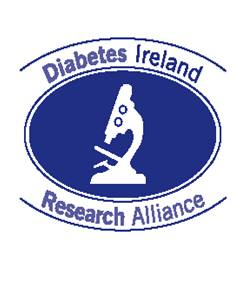 Diabetes Ireland Research AllianceAnnual Report 2018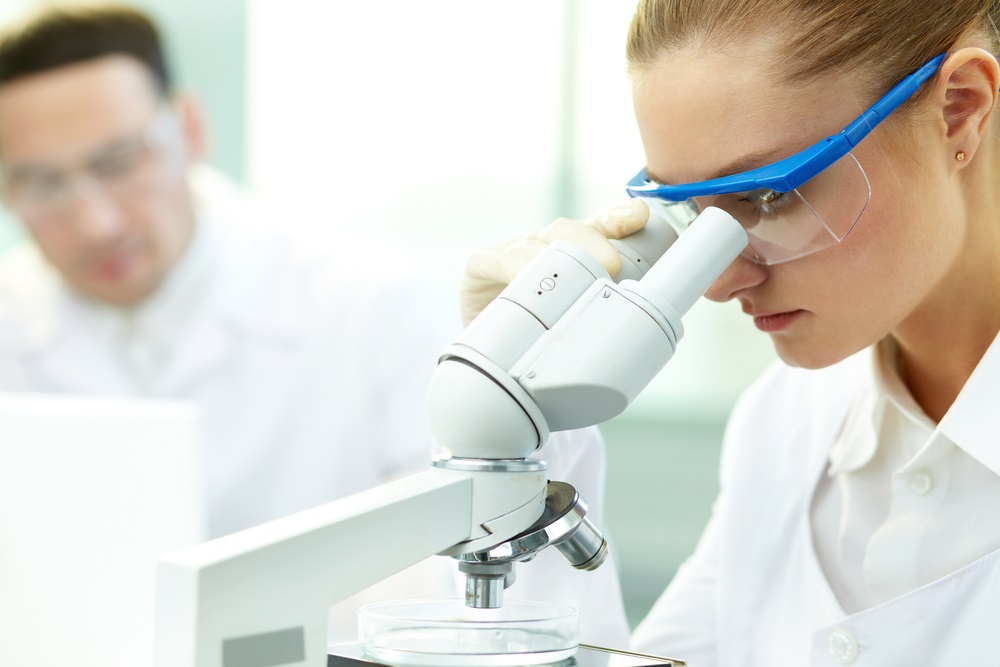                         ContentsDiabetes Ireland Research Alliance is fully compliant with the Charities Regulatory Authority. Diabetes Ireland Research Alliance is committed to achieving the standards contained within the Statement for Guiding Principles of Fundraising.About Diabetes Ireland Research AllianceThe Diabetes Ireland Research Alliance (DIRA) was set up in 2008 as a subsidiary of Diabetes Ireland, the national charity supporting people with diabetes in Ireland. The Diabetes Ireland Research Alliance has the specific aim of promoting, supporting and funding research related to the causes, prevention and cure of diabetes.Our objectivesTo conduct, promote, support and fund research related to the causes, prevention and cure of diabetes, and into improvements in the management of the condition and its complications; and to publish and disseminate the useful results of any such research.To prioritise and progressively increase funding for research in Ireland.To advance the understanding of diabetes through research.Our Board Members Professor Seamus Sreenan (Chair)Mr Kieran O'Leary (Director)Professor Hillary Hoey (Director)Mr Danny McDaid (Director)Dr Ronan Canavan Dr Sheelagh WickhamProfessor Gerald TomkinDr Anna ClarkeProfessor Theresa Burke Dr Mark Murphy Ms Fiona Boland DIRA, during the calendar year 1st July 2018 to 30th June 2019, continued to be a strong advocate promoting Irish diabetes research ensuring that Irish Researchers were offered the best possible opportunities to find a cure for diabetes and its complications, to minimise the development of diabetes and its complications where possible and support people living with diabetes to retain their optimal health while waiting on a cure. DIRA worked with multidisciplinary research teams, academic students and professional clinicians all working towards improved outcomes for people with diabetes. Through the support of its committee, DIRA has collaborated in research study applications, provided guidance on expert panels, secured funding for new projects, fast-tracked recruitment processes when appropriate in an endeavor to move Irish diabetes research forward and put funding towards both an Irish based and a UK based research project.  Achievements and Key Activities in 2018/2019:Other Key ActivitiesDuring the 2018/2019 audit year, Diabetes Ireland Research Alliance has:Future PlansDuring 2019, DIRA plans to Statement of Accounts 2018Diabetes Ireland Research Alliance CLG(A company limited by guarantee, without a share capital)Director’s Report for the year ended 30 June 2019Director’s Responsibility Statement for the year ended 30 June 2019Independent Auditor’s Report for the year ended 30 June 2019Statement of Financial Activities for the year ended 30 June 2019Statement of Financial Position as at 30 June 2019Statement of Cash Flows for the year ended 30 June 2019                                                                                                                                   2019                                    2018Notes to the financial Statements for the year ended 30 June 2019About Diabetes Ireland Research Alliance3About Diabetes Ireland Research Alliance3Achievements and Key Activities in 20184Achievements and Key Activities in 20184Future Plans	6Future Plans	6Statement of Accounts 20187Statement of Accounts 20187JDRF PartnershipThe Diabetes Ireland Research Alliance supported the “Using stem cells to model and treat diabetic retinopathy” led by Principal investigator Dr Reinhold Medina, Queens University, Belfast whose main funder is JDRF.  Dr Medina and his team are developing a model of retinal damage that can be used to test potential treatments, and are investigating if stem cells could form part of one such treatment. The project runs until August 2019.  Type 1 Irish Funded ResearchThe 2015 HRB/Diabetes Ireland Research Alliance 2-year joint funded project "Identifying the Aetiology of Diabetic Progenitor Cell Dysfunction In Osteoporosis” was completed in 2018 and results disseminated but the study continues to collect samples from individuals with diabetes having hip surgery to further expand their database and further validate their findings.The 2018 HRB/MRCG/Diabetes Ireland Research Alliance 2-year joint funded project “Towards novel anti-infectives with enhanced wound healing for diabetic foot infections” led by Dr Deirdre Fitzgerald-Hughes, Royal College of Surgeon’s in Ireland,  was  officially launched in November 2018.  Dr Fitzgerald-Hayes and team will develop and evaluate, in a laboratory setting, a new class of medication delivered directly to a foot wound. This new compound has the potential to effectively deliver enhanced properties to treat and heal infected wounds with diabetes. Total funding to deliver this project over the next 2 years is €170,000 Euros of of which Diabetes Ireland Research Alliance will pay €42,312 plus an MRCG levy of €8,466.Type 2 Irish Funded ResearchUnder the 2017 HRB/MRCG Research Award Scheme, Diabetes Ireland Research Alliance continued their unique collaboration with the Irish Cancer Society, The Alzheimer Society of Ireland and the Irish Heart Foundation to fund the study “Peer-to-peer motivational interview intervention for smoking, alcohol and physical activity among at-risk adolescents in low SES communities.” The funding for this 3-year project was  €284,409 of which Diabetes Ireland Research Alliance paid  €28,436 plus an MRCG levy of €2, 370. Collaborated with Irish researchers Collaborated with Dr. Georgina Gethin in their application for the HRB Collaborative Doctoral Awards which was successful in Round 1 with Round 2 results not yet known.  Partnered (associate partner) with Dr. Molly Bryne in their application for the  HRB Collaborative Doctoral Awards  focusing on chronic disease which was successful in Round 1 with Round 2 results not yet known.  If successful, the award will fund the delivery of the programme and the conduct of five PhD projects (starting September 2020).Worked with Professor Patricia Kearney by providing patient representation on the HRB TMRN SWAT 2018 funded IDEAs (Improved Diabetes Eye-screening Attendance) study which was awarded in April 2018 to explore the development of a complex intervention to increase attendance at diabetic retina screening. Supported, through representation on the Expert Steering Group, the study- A randomized placebo-controlled trial of low-dose aspirin initiated in the first trimester for optimising pregnancy outcome in pregestational diabetes: The IRELAnD Study. The study is in its recruitment phase. Continued to work with Dr Veronica Lambert to enhance the findings and develop appropriate literature in the Parent-adolescent communication and negotiation of self-management responsibilities for adolescents' with Type 1 Diabetes. The funded study is complete but work ongoing which we continue to support.  Supported the application for funding by the KYNE agency for a Digital Behaviour Intervention for Physical Exercise. The outcome is not yet known. Supported the application to develop a novel endoscopic intervention for managing obesity by Professor Barry McMahon, Trinity College Dublin for the Science Foundation Ireland Future Innovator Prize 2018 which was not sucessfull. Provided a letter of support for the NEPHSTROM consortium to support their request to the European Commission to extend the funding period beyond April 2019. The outcome was positive. By supporting the SPHERE PhD candidate: Katarzyna Gajewska  to disseminate initial results of her study Accessing insulin pump therapy and service by adults with type 1 diabetes in Ireland. Insulin Pumps National Survey of Diabetes Clinics at the Diabetes Ireland Conference and Exhibition for professionals.Worked in conjunction with Diabetes UK Northern Ireland and University of Ulster to make a submission to the INTERREG VA – Health and Social Care Call which was not successful. Recruitment was assisted by posting to the research page on www.diabetes.ie;for Health and Wellbeing study, The Patient Narrative Project (Your Voice Matters)- not strictly a research study but an important advocacy item for Diabetes Ireland. Questionnaires were also available through the Dublin and Cork Care centres.  by advertising the Centre for Pain Research Institute, Galway University Hospital Clinical Trial to Reduce Phantom Limb Pain using Virtual Reality, Augmented Reality & Serious Gaming. by seeking participants for the by advertising the Centre for Pain Research Institute, Galway University Hospital qualitative study examining the experiences of phantom limb pain in amputees. by supporting recruitment for The PACE study (Promoting Adolescents Communication and Engagement) being run by School of Nursing and Midwifery, Trinity College Dublin, and in collaboration with the National Children’s Hospital, Tallaght and Our Lady’s Children’s Hospital, Crumlin.by advertising the French School of Public Health (EHESP)  international study Perceptions on the intrusiveness of remote digital monitoring for diabetes. by seeking participants for the Discipline of Physiotherapy, Trinity Centre for Health Sciences study  An investigation of the perceived barriers and motivators to physical activity and exercise in individuals with Diabetes with or without Non-Alcoholic Fatty Liver Disease (NAFLD).To facilitate recruitment, social media posts were placed with links to the relevant study notification on https://www.diabetes.ie /all-research-studies-in-ireland/  Present on research as a national diabetes meeting.Continue to support the UK based study through our JDRF partnership.Support Irish researchers through, letters of support, collaboration with projects, assist in recruitment etc. Collaborate with other charities to determine if another joint charity collaboration could be formed to enhance research funding opportunities.Try secure funding through the MRCG/HRB funding award 2020 if sufficient funds available. Achievements and PerformanceDIRA, during the calendar year 1st July 2018 to 30th June 2019, continued to be a strong advocate promoting Irish diabetes research ensuring that Irish Researchers were offered the best possible opportunities to find a cure for diabetes and its complications, to minimise the development of diabetes and its complications where possible and support people living with diabetes to retain their optimal health while waiting on a cure. DIRA worked with multidisciplinary research teams, academic students and professional clinicians all working towards improved outcomes for people with diabetes. Through the support of its committee, DIRA has collaborated in research study applications, provided guidance on expert panels, secured funding for new projects, fast-tracked recruitment processes when appropriate in an endeavour to move Irish diabetes research forward and put funding towards both an Irish based and a UK based research project.  JDRF PartnershipThe Diabetes Ireland Research Alliance supported the “Using stem cells to model and treat diabetic retinopathy” led by Principal investigator Dr Reinhold Medina, Queens University, Belfast whose main funder is JDRF.  Dr Medina and his team are developing a model of retinal damage that can be used to test potential treatments and are investigating if stem cells could form part of one such treatment. The project runs till August 2019.  Type 1 Irish Funded ResearchThe 2015 HRB/Diabetes Ireland Research Alliance 2-year joint funded project "Identifying the Aetiology of Diabetic Progenitor Cell Dysfunction In Osteoporosis” was completed in 2018 and results disseminated but the study continues to collect samples from individuals with diabetes having hip surgery to further expand their database and further validate their findings.The 2018 HRB/MRCG/Diabetes Ireland Research Alliance 2-year joint funded project “Towards novel anti-infectives with enhanced wound healing for diabetic foot infections” led by Dr Deirdre Fitzgerald-Hughes, Royal College of Surgeon’s in Ireland, was officially launched in November 2018.  Dr Deirdre Fitzgerald-Hughes and team will develop and evaluate, in a laboratory setting, a new class of medication delivered directly to a foot wound. This new compound has the potential to effectively deliver enhanced properties to treat and heal infected wounds with diabetes. Total funding to deliver this project over the next 2 years is €170,000 of which Diabetes Ireland Research Alliance will pay €42,312 plus an MRCG levy of €8,466.Type 2 Irish Funded ResearchUnder the 2017 HRB/MRCG Research Award Scheme, Diabetes Ireland Research Alliance continued their unique collaboration with the Irish Cancer Society, The Alzheimer Society of Ireland and the Irish Heart Foundation to fund the study “Peer-to-peer motivational interview intervention for smoking, alcohol and physical activity among at-risk adolescents in low SES communities.” The funding for this 3-year project is €284,409 of which Diabetes Ireland Research Alliance paid €28,436 plus an MRCG levy of €2,370.Other Key ActivitiesDuring the 2018/2019 audit year, Diabetes Ireland Research Alliance has:Collaborated with Dr. Georgina Gethin in their application for the HRB Collaborative Doctoral Awards which was successful in Round 1 with Round 2 results not yet known.  Partnered (associate partner) with Dr. Molly Byrne in her application for the HRB Collaborative Doctoral Awards  focusing on chronic disease which was successful in Round 1 with Round 2 results not yet known.  If successful, the award will fund the delivery of the programme and the conduct of five PhD projects (starting September 2020).Worked with Professor Patricia Kearney by providing patient representation on the HRB TMRN SWAT 2018 funded IDEAs (Improved Diabetes Eye-screening Attendance) study which was awarded in April 2018 to explore the development of a complex intervention to increase attendance at diabetic retina screening. Supported, through representation on the Expert Steering Group, the study- A randomized placebo-controlled trial of low-dose aspirin initiated in the first trimester for optimising pregnancy outcome in pregestational diabetes: The Ireland Study. The study is in its recruitment phase. Continued to work with Dr Veronica Lambert to enhance the findings and develop appropriate literature in the Parent-adolescent communication and negotiation of self-management responsibilities for adolescents with Type 1 Diabetes. The funded study is complete but work is ongoing. Supported the application for funding by the KYNE agency for a Digital Behaviour Intervention for Physical Exercise. The outcome is not yet known. Supported the application to develop a novel endoscopic intervention for managing obesity by Professor Barry McMahon, Trinity College Dublin for the Science Foundation Ireland Future Innovator Prize 2018. Provided a letter of support for the NEPHSTROM consortium to support their request to the European Commission to extend the funding period beyond April 2019. The outcome was positive. By supporting the SPHERE PhD candidate: Katarzyna Gajewska to disseminate results of her study Accessing insulin pump therapy and service by adults with type 1 diabetes in Ireland. Insulin Pumps National Survey of Diabetes Clinics at the Diabetes Ireland Conference and Exhibition for professionals.Worked in conjunction with Diabetes UK Northern Ireland and University of Ulster to make a submission to the INTERREG VA – Health and Social Care CallFuture PlansDuring 2019/2020, DIRA plans to;Present on completed research projects as required Continue to support the UK based study through our JDRF partnership,Support Irish researchers through, letters of support, collaboration with projects, assist in recruitment etc. Collaborate with other charities to determine if another joint charity collaborationcould be formed to enhance research funding opportunities.                                                                                      Notes                    €                                          €16.CASH AND CASH EQUIVALENTS2019  2018  €  €  Cash and bank balances39,240  8,845  Cash equivalents33,807  78,807  ───────  ───────  73,047  87,652  ═══════  ═══════  17.RECONCILATION OF FUNDSRECONCILATION OF FUNDSRECONCILATION OF FUNDSOpening BalanceIncomeExpenditureClosing Balance €€€€Restricted----Unrestricted90,65211,327(30,435)           71,544─────── ─────── ─────── ─────── Total90,65211,327(30,435)           71,544═══════ ═══════ ═══════ ═══════18.APPROVAL OF FINANCIAL STATEMENTSAPPROVAL OF FINANCIAL STATEMENTSAPPROVAL OF FINANCIAL STATEMENTSAPPROVAL OF FINANCIAL STATEMENTSAPPROVAL OF FINANCIAL STATEMENTSThe financial statements were approved and authorised for issue by the board of directors on 29 October 2019.The financial statements were approved and authorised for issue by the board of directors on 29 October 2019.The financial statements were approved and authorised for issue by the board of directors on 29 October 2019.The financial statements were approved and authorised for issue by the board of directors on 29 October 2019.The financial statements were approved and authorised for issue by the board of directors on 29 October 2019.